Goran Mihajlović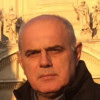 Prof. dr. sc. med.SrbijaRođen je 1961. godine u Prizrenu. Živi i radi u Kragujevcu. Oženjen je, otac troje dece.Na Klinici za psihijatriju Univerzitetskog kliničkog cenra „Kragujevac“ radi od 1990. godine. Trenutno je načelnik Odeljenja za afektivne poremećaje, a bio je i direktor Klinike za psihijatriju od 2008.-2014. godine. Od 2010. godine je redovni profesor za predmet „Psihijatrija“ na Fakultetu medicinskih nauka Univerziteta u Kragujevcu. Aktuelno je (od 2016.) i Šef katedre za predmet Psihijatrija. Mentor je 9 odbranjenih doktorskih disertacija, a u preko dvadeset navrata bio je predsednik ili član komisija za ocenu i odbranu doktorskih disertacija na medicinskim fakultetima u Kragujevcu, Beogradu i Nišu. Autor je i koautor u preko 150 radova koji su objavljeni u domaćim i inostranim časopisima, od toga 43 rada su objavljena u časopisima na SCI listi. Recenzent je u više domaćih i inostranih naučnih časopisa: Journal of Affective Disorders, Serbian Journal of Experimental and Clinical Research, Acta Medica International, Srpski arhiv za celokupno lekarstvo, Vojnosanitetski pregled, Engrami, Medicinski časopis, Racionalna terapija. Bio je član (u više navrata i predsednik) naučnog ili organizacionog odbora i bio aktivan učesnik u više naučnih i stručnih skupova: XIII Kongres Udruženja psihijatara Srbije (2008.), Prvi Nacionalni kongres racionalne terapije u medicini (2008..), Drugi Nacionalni kongres racionalne terapije u medicini (2009), XIV Kongres Udruženja psihijatara Srbije (2012), XV Kongres Udruženja psihijatara Srbije (2016.), XVI Kongres Udruženja psihijatara Srbije (2022.).Bio je član Nacionalne komisije za mentalno zdravlje, odnosno Republičke stručne komisije za mentalno zdravlje (2002.-2014.) u kontinuitetu (od 2008. godine zamenik predsednika). Od 2008.-2016. godine je bio predsednik psihijatrijske sekcije Srpskog lekarskog društva. Aktuelno je predsednik Udruženja psihijatara Srbije.